ИВАНОВСКАЯ ОБЛАСТЬАДМИНИСТРАЦИЯ ЮЖСКОГО МУНИЦИПАЛЬНОГО РАЙОНАПОСТАНОВЛЕНИЕ от                             №          _г. ЮжаО внесении изменений в постановление Администрации Южского муниципального района от 27.12.2017 № 1333 – п «Об утверждении муниципальной программы «Формирование современной городской среды на территории Южского городского поселения»      В соответствии со статьей 179 Бюджетного кодекса Российской Федерации, решением Совета Южского городского поселения Южского муниципального района от 23.01.2020 № 1 «О внесении изменений и дополнений в решение Совета Южского городского поселения от 18.12.2019 № 69 «О бюджете Южского городского поселения на 2020 год и на плановый период 2021 и 2021 годов»», постановлением Администрации Южского муниципального района от 19.10.2016 № 680-п «Об утверждении Порядка разработки, реализации и оценки эффективности муниципальных программ Южского муниципального района и Южского городского поселения и отмене постановлений Администрации Южского муниципального района от 02.09.2013 № 719-п и Администрации Южского городского поселения от 06.09.2013 № 490», Администрация Южского муниципального района п о с т а н о в л я е т:     1.Внести в постановление Администрации Южского муниципального района от 27.12.2017 № 1333-п «Об утверждении муниципальной программы Южского городского поселения Южского муниципального района «Формирование современной городской среды на территории Южского городского поселения» (далее по тексту – Постановление), следующие изменения:1.1.В программе «Формирование современной городской среды на территории Южского городского поселения», являющейся приложением к Постановлению:- Раздел 2. «Характеристика основных мероприятий подпрограммы» изложить в новой редакции:«2.Характеристика основных мероприятий подпрограммы»    В подпрограмму подлежат включению дворовые и общественные территории в соответствии с постановлением Администрации Южского муниципального района от 24.10.2017 № 1049-п «Об утверждении Порядка представления, рассмотрения и оценки предложений заинтересованных лиц о включении в муниципальную программу «Формирование комфортной городской среды на территории Южского городского поселения» дворовых территорий, подлежащих благоустройству и Порядка представления рассмотрения и оценки предложений граждан, организаций о включении в муниципальную программу «Формирование современной городской среды на территории Южского городского поселения Южского муниципального района» общественной территории, подлежащей благоустройству» (далее – Порядок), общественные территории (территории Южского городского поселения Южского муниципального района) в соответствии с  постановлением Администрации Южского муниципального района от 24.03.2020 № 235 «а»-п «Об утверждении порядка отбора проектов развития территорий Южского городского поселения Южского муниципального района, основанных на местных инициативах» (далее – Порядок отбора проектов развития территорий).	Основными мероприятиями подпрограммы являются:      - «Формирование современной городской среды»:1.Обеспечение мероприятий по формированию современной городской среды 2018 года:1.1. Благоустройство дворовых территорий;1.2. Благоустройство общественных территорий.2. Обеспечение мероприятий по формированию современной городской среды:2.1. Благоустройство дворовых территорий;2.2. Благоустройство общественных территорий.  - Муниципальный проект «Формирование комфортной городской среды»:     1.Реализация программ формирования современной городской среды.    1.1. Благоустройство общественных территорий.    2. Создание комфортной городской среды в малых городах и исторических поселениях – победителях Всероссийского конкурса лучших проектов создания комфортной городской среды, подготовка проектной документации по выполнению работ комплексного благоустройства городского центра города Южа в рамках концепции проекта, победившего на Всероссийском конкурсе лучших проектов создания комфортной городской среды в малых городах и исторических поселениях в 2019 году.  3. Создание комфортной городской среды в малых городах и исторических поселениях – победителях Всероссийского конкурса лучших проектов создания комфортной городской среды.4.Организация благоустройства территорий в рамках поддержки местных инициатив, ТОС «Исток».1. Обеспечение мероприятий по формированию современной городской среды в свою очередь включающее: 1.1. Благоустройство дворовых территорий. Мероприятие предполагает комплексное благоустройство дворовых территорий многоквартирных домов Южского городского поселения.	 Качественным результатом реализации мероприятий послужит повышение уровня благоустройства дворовых территорий Южского городского поселения.   Реализация мероприятий по благоустройству дворовых территорий многоквартирных домов включает выполнение минимального и/или дополнительного перечня работ.  Минимальный перечень видов работ по благоустройству дворовых территорий многоквартирных домов предполагает:- ремонт дворовых проездов;- обеспечение освещения дворовых территорий;- установка скамеек;- установка урн.  Образцы элементов благоустройства приведены в таблице 1.Таблица 1.Примерный перечень элементов благоустройстваДополнительный перечень видов работ по благоустройству дворовых территорий предполагает: - оборудование детских и (или) спортивных площадок; - оборудование автомобильных парковок; - озеленение дворовых территорий; - устройство ливнеприемников; - устройство контейнерных площадок (устройство площадок для сбора и временного хранения отходов с установкой контейнеров, бункеров- накопителей, устройством ограждения и твердого основания).   Финансовое обеспечение работ из минимального перечня осуществляется за счет денежных средств бюджета Южского городского поселения Южского муниципального района, средств субсидии на поддержку муниципальных программ формирования современной городской среды.   Дополнительный перечень работ по благоустройству дворовых территорий реализуется при условии трудового и (или) финансового участия заинтересованных лиц.     Трудовое участие может выражаться в выполнении заинтересованными лицами неоплачиваемых работ, не требующих специальной квалификации (уборка мелкого летучего мусора после производства работ, покраска бордюрного камня, озеленение территории (посадка саженцев деревьев, кустарников) и иные виды работ по усмотрению заинтересованных лиц.    Количество заинтересованных лиц, принимающих трудовое участие, а также их периодичность в выполнении работ по благоустройству (не менее 1 раза за период проведения работ по благоустройству дворовой территории) устанавливается представителем (представителями) заинтересованных лиц, уполномоченных общим собранием собственников помещений многоквартирного дома (далее Уполномоченное лицо).    В качестве документов, подтверждающих трудовое участие граждан, может быть представлен отчет о проведении мероприятий с трудовым участием граждан совета многоквартирного дома, или лица, управляющего многоквартирным домом, или лица, уполномоченного от имени собственников помещений многоквартирного дома, на участие в контроле, в том числе промежуточном, и приемке работ по благоустройству дворовой территории.   Условием финансового участия заинтересованных лиц в выполнении указанных видов работ является софинансирование в размере не менее 1 % от общей стоимости соответствующего вида работ.     Нормативная стоимость работ Нормативная стоимость (примерные расценки) работ, входящих в минимальный и дополнительный перечень видов работ по благоустройству приведена в таблице 2.Таблица 2. Нормативная стоимость (примерные расценки) работ по благоустройству дворовых территорийПорядок разработки, обсуждения с заинтересованными лицами и утверждениядизайн-проектов благоустройства дворовых территорий, включенных в подпрограмму  Порядок разработки, обсуждения с заинтересованными лицами и утверждения дизайн-проектов благоустройства дворовых территорий, включенных в подпрограмму, включает в себя следующие этапы: 1.Разработка дизайн-проектов.     Разработка дизайн-проекта осуществляется МКУ «Управление городского хозяйства» (далее – Учреждение), после подписания Общественной комиссией протокола о включении дворовой территории в адресный перечень дворовых территорий, подлежащих благоустройству в очередном финансовом году.    Дизайн-проект разрабатывается в отношении дворовых территорий, включенных в подпрограмму муниципальной программы, исходя из даты представления предложений заинтересованных лиц, в пределах выделенных лимитов бюджетных ассигнований.     В случае совместной заявки заинтересованных лиц, проживающих в многоквартирных домах, имеющих общую дворовую территорию, дизайн-проект разрабатывается на общую дворовую территорию.     Содержание дизайн-проекта зависит от вида и состава планируемых работ. Дизайн-проект может быть подготовлен в виде проектно-сметной документации или в упрощенном виде - изображение дворовой территории на топографической съемке в масштабе с отображением текстового и визуального описания проекта благоустройства дворовой территории и технического оснащения площадок исходя из минимального и дополнительного перечней работ, с описанием работ и мероприятий, предлагаемых к выполнению, со сметным расчетом стоимости работ исходя из единичных расценок.2.Обсуждение и утверждение дизайн-проекта.    Учреждение уведомляет ответственное лицо, которое от имени собственников помещений в многоквартирном доме уполномочено на обсуждение дизайн-проекта, о готовности дизайн-проекта и в течение 10 рабочих дней организует работу Общественной комиссии по обсуждению дизайн-проекта при участии уполномоченного лица.   По результатам обсуждения разработанный дизайн-проект утверждается протоколом Общественной комиссии, который размещается на официальном сайте Администрации Южского муниципального района.Проверка достоверности определения сметной стоимости работ по        благоустройству дворовых территорий многоквартирных домов   Реализация мероприятия предусматривает возможность проведения за счет бюджетных ассигнований проверки достоверности определения сметной стоимости работ по благоустройству дворовых территорий многоквартирных домов автономным государственным учреждением Ивановской области «Управление государственной экспертизы Ивановской области». 1.2. Благоустройство общественных территорий.   Мероприятие предполагает комплексное благоустройство общественных территорий Южского городского поселения.   Качественным результатом реализации мероприятий послужит повышение уровня благоустройства общественных территорий, за счет благоустройства наиболее посещаемой общественной территории.   Под комплексным благоустройством общественной территории, понимается проведение комплекса мероприятий, направленных на улучшение санитарного, экологического и эстетического состояния территории. В комплекс работ входит проведение мероприятий по асфальтированию территории, обеспечение освещением, оборудование местами для отдыха и досуга, установка малых архитектурных форм, озеленение, цветочное оформление, а также иные виды работ.   Адресный перечень общественных территорий, нуждающихся в благоустройстве и подлежащих благоустройству в период действия подпрограммы определяется по результатам инвентаризации общественных территорий.Порядок разработки, обсуждения с заинтересованными лицами и утверждения дизайн-проектов благоустройства общественных территорий, включенных в подпрограмму   В целях учета общественного мнения Учреждение организует общественное обсуждение дизайн-проектов с привлечением экспертов, потенциальных инвесторов, иных заинтересованных лиц.   Общественное обсуждение осуществляется на стадиях:- предпроектного анализа и формирования видения дизайн-проекта (оценки существующего положения, выявление индивидуальных особенностей и проблем общественной территории, сбор исходных данных, а также идей и пожеланий заинтересованных лиц по преимущественным видам использования общественной территории, общим подходом к функциональному зонированию, организации движения, освещению, озеленению);- разработка дизайн-проекта в полном объеме.   Дизайн-проект размещается на официальном сайте Администрации Южского муниципального района. 2.Обсуждение и утверждение дизайн-проекта.  Общественное обсуждение дизайн-проекта осуществляется с использованием следующих доступных методов взаимодействия с общественностью:- анкетирование, опросы, интервьюирование и иное.   По результатам обсуждения разработанный дизайн-проект утверждается протоколом Общественной комиссии, который размещается на официальном сайте Администрации Южского муниципального района.1.3. Благоустройство общественных территорий (территорий Южского городского поселения Южского муниципального района) развитие которых основано на местных инициативах   Мероприятие предполагает благоустройство общественных территорий (территорий Южского городского поселения Южского муниципального района), развитие которых основано на местных инициативах в соответствии постановлением Администрации Южского муниципального района от 24.03.2020 № 235 «а» - п «Об утверждении порядка отбора проектов развития территорий Южского городского поселения Южского муниципального района, основанных на местных инициативах» (далее – Порядок отбора проектов развития территорий).    Адресный перечень общественных территорий (территорий Южского городского поселения Южского муниципального района), развитие которых основано на местных инициативах, нуждающихся в благоустройстве и подлежащих благоустройству в период действия подпрограммы, определяется по результатам отбора проектов развития таких территорий в соответствии с Порядком отбора проектов развития территорий.    Реализация подпрограммы предполагает выполнение основного мероприятия: «Формирование современной городской среды».     Исполнителем мероприятий подпрограммы выступает Администрация Южского муниципального района в лице МКУ «Управление городского хозяйства».   Срок выполнения: 2018-2024 гг.».- Приложение № 2 изложить в новой редакции:                                                          «Приложение № 2                                                                                                           к подпрограмме «Благоустройство  дворовых и общественных территорий»1.Адресный перечень* дворовых территорий, нуждающихся в благоустройстве (с учетом их физического состояния) и подлежащих благоустройству в 2020 году исходя из минимального перечня работ по благоустройству (очередность благоустройства определяется в порядке поступления предложений заинтересованных лиц об участии в выполнении работ) в рамках реализации муниципальной программы «Формирование современной городской среды на территории Южского городского поселения» 2.Адресный перечень общественных территорий, нуждающихся в благоустройстве (с учетом их физического состояния) и подлежащих благоустройству в 2020 году в рамках реализации муниципальной программы «Формирование современной городской среды на территории Южского городского поселения» 3.Адресный перечень общественных территорий (территорий Южского городского поселения Южского муниципального района), развитие которых основано на местных инициативах, подлежащих благоустройству в 2020 году в рамках реализации муниципальной программы «Формирование современной городской среды на территории Южского городского поселения» *Данный перечень является ориентировочным и подлежит уточнению.»  2. Опубликовать настоящее постановление в официальном издании «Вестник Южского городского поселения» и на официальном сайте Южского муниципального района www.yuzha.ru.Глава Южского муниципального района                               В.И. Оврашко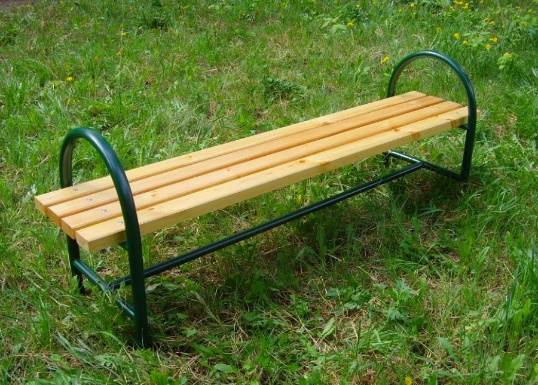 Скамья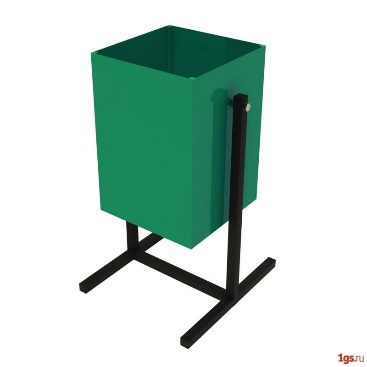 УрнаВид работЕдиница измеренияЕдиничная расценка, в ценах 1 кв.2017г., руб.Единичная расценка, в ценах 1 кв.2017г., руб.Единичная расценка, в ценах 1 кв.2017г., руб.Единичная расценка, в ценах 1 кв.2017г., руб.Строительство внутриквартального, дворового проезда, автостоянки с асфальтобетонным покрытием1 кв.мС бордюром 3700,00С бордюром 3700,00Без бордюра 1900,00Без бордюра 1900,00Ремонт внутриквартального, дворового проезда, автостоянки (верхний слой асфальтобетонного покрытия)1кв.мС бордюром 3220,00С бордюром 3220,00Без бордюра 1420,00Без бордюра 1420,00Строительство тротуара (пешеходной дорожки) с асфальтобетонным покрытием1 кв.мС бордюром 3200,00С бордюром 3200,00Без бордюра 1600,00Без бордюра 1600,00Ремонт тротуара (пешеходной дорожки) с фрезерованием верхнего слоя и асфальтобетонным покрытием1 кв.мС бордюром 1900,00С бордюром 1900,00Без бордюра 1500,00Без бордюра 1500,00Устройство тротуарной плитки1 кв.мС бордюром 1800,00С бордюром 1800,00Без бордюра 1200,00Без бордюра 1200,00Замена люков и кирпичных горловин (без стоимости люка) Замена люков и кирпичных горловин (со стоимостью люка)1 шт.4800,009900,004800,009900,004800,009900,004800,009900,00Установка скамейки1 шт.1000,001000,001000,001000,00Стоимость скамейки1 шт.4860,004860,004860,004860,00Установка урны для мусора1 шт.1000,001000,001000,001000,00Стоимость урны для мусора1 шт.2000,002000,002000,002000,00Стоимость наружного освещения1 п.м.По опорам2400,00Над подъездом дома1000,00Над подъездом дома1000,00Под землей2000,00Стоимость светильника1 шт.6000,006000,006000,006000,00Оборудование детских и (или) спортивных площадок (с установкой):КачелиГоркаКачалкаПесочницаДомик-беседкаКарусельДетский спортивный комплексШведская стенкаТеннисный столУдаропоглощающее покрытие1 шт.1 кв.м21000,0032000,0014000,0010200,0040000,0042000,0080000,0015000,0019000,003500,0021000,0032000,0014000,0010200,0040000,0042000,0080000,0015000,0019000,003500,0021000,0032000,0014000,0010200,0040000,0042000,0080000,0015000,0019000,003500,0021000,0032000,0014000,0010200,0040000,0042000,0080000,0015000,0019000,003500,00Организация автомобильных парковок1 кв. мС бордюром 3700,00С бордюром 3700,00Без бордюра 1900,00Без бордюра 1900,00Озеленение дворовых территорий: Посадка деревьевПосадка кустарникаПосев газонаСоздание цветника1 шт.1 кв.м1 кв.м3600,001500,00200,001510,003600,001500,00200,001510,003600,001500,00200,001510,003600,001500,00200,001510,00Устройство ливнеприемников 1 м.п.10000,0010000,0010000,0010000,00Устройство контейнерных площадокУстройство контейнерной площадки с ограждением на 1 контейнерСтоимость контейнераСтоимость бункера накопителя1 шт.1 шт.1 шт.25000,005700,0025000,0025000,005700,0025000,0025000,005700,0025000,0025000,005700,0025000,00Устройство пандуса1 шт.98000,0098000,0098000,0098000,00№ п/пАДРЕСНЫЙ ПЕРЕЧЕНЬ дворовых территорий, нуждающихся в благоустройстве (с учетом их физического состояния) и подлежащих благоустройству в 2020 году исходя из минимального перечня работ по благоустройству (очередность благоустройства определяется в порядке поступления предложений заинтересованных лиц об участии в выполнении работ)1г.Южа, ул.Речная, д.8№ п/пАдрес общественной территории в Южском городском поселение1Зона озера Вазаль (прилегающая территория около плотины на р.Пионерка до ул.4-Рабочая, д.3)2Зона площади Ленина3Ивановская обл., г.Южа, ул.Черняховского (Монумент воинам, погибшим в годы ВОВ); Ивановская обл., г.Южа, площадь Юбилейная№ п/пАдрес общественных территорий (территорий Южского городского поселения Южского муниципального района) развитие которых основано на местных инициативах1ТОС «Дружный» г.Южа Южского городского поселения2ТОС «Пятачок» г.Южа Южского городского поселения3ТОС «Малая Родина» г.Южа, д.Реброво, д.Костяево, д.Тарантаево Южского городского поселения4ТОС «Преображенская слободка» г.Южа Южского городского поселения5ТОС «Нефедово» д.Нефедово Южского городского поселения